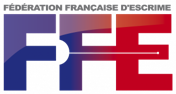 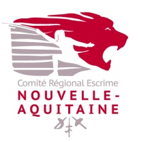 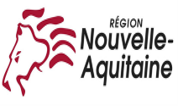 Réponses clubs et ADEPROJET REGIONAL DE FORMATION DES ESCRIMEURS M13Nom du club: ................................................................................................................................Nom du(des) maître(s) d’armes : ..................................................................................................Nom de l’Association Départementale d’Escrime :  .......................................................................Responsable technique : ...............................................................................................................Vos remarques et interrogations nous intéressent :........................................................................................................................................................................................................................................................................................................................................................................................................................................................................... .....................................................................................................................................................................................................................................................................................................................................................................................................................................................................................................................................................................1Ce nouveau dispositif régional M13 vous semble – t – il utile ?OUI NON2Seriez-vous intéressés pour accueillir au sein de votre salle d’armes un regroupement de ce type ? (Sans présager des disponibilités, le calendrier n’étant pas établi)OUINON3Combien de tireurs de votre club (M13 et éventuellement M15) pourraient être intéressés par ce type de regroupement (Nombre approximatif)1Ce nouveau dispositif régional M13 vous semble – t – il utile ?OUI NON2Avez-vous au sein de votre ADE un dispositif du même type qui pourrait être complété par des tireurs d’autres départementsOUINON3Si oui, combien de tireurs hors département pourriez-vous accueillir ? (Nombre approximatif) 